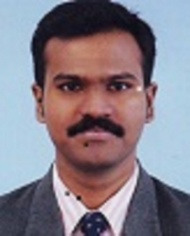 Hazeem .ATo contact me please talk with my HR Consultants at www.gulfjobseeker.com Phone-UAE: +9714-3970978 India  +917926400411 http://www.gulfjobseeker.com/employer/employerservices.php Work Experience Feb, 2012- Sept, 2016                                                 Phykon Solutions                                                                                         Cell Lead  Phykon Solutions has focused solely on providing business services to small to medium businesses across the globe. My job profile concisely comprises of to manage the team as a whole in the areas of Operations, Administration, IT and Customer Support as well. The duties and responsibilities assigned to me are;Ensure the team can deliver its target in the areas of sales, CSAT (Customer Satisfaction Survey Rate) Administration - Review all business correspondence through Email, Phone and Business Chats,  Keeping stocks, Inventory management, Filing documents etc,Meet the business requirement of the Clients and Conduct MoM and Brainstorming Sessions.Conduct Training Programs and review, analyze and update to Project Manager monthly.Dealing Irate Customers, VIP customers and Escalation Issue Management.Reports - Staff Attendance Management and daily reports, Performance Data, Call queue Reports, Customer requirement data, CRM Reports etc.Sales – taking care of cross and up selling process to its utmost results. Create Methodology for Conceptual Selling, Training, PIP, Reminder for prospects, etcIT – IT networking, IT Support, PC Support and its escalations, IP Cameras/CCTVs, Routers, Switches etc.Customer Support – Customer Service & Support, Agent Language skills, Voice and Accent – sending to Training department for the agents who are in PIP etcGlobal Customers – especially in USA, UK, Canada and Middle East.November, 2010- June, 2011                                              Sutherland Global Services                                                                                      Senior Technical Support Engineer (L2)                                                  SGS comes with integrated retail outsourcing solutions including customer care; sales, internal help desk support, and back office functions with a history of partnership with retailers, including 4 of top 5 largest retailers in the industry. My duties and responsibilities are;To Provide seamless tech support for our Client, AT&TCustomer Support, CSAT CRM application – to record calls, Issue Reports, Dispatch the technician to customer premises etc.Technical Troubleshooting, Issue Escalations, Conceptual Selling, etc.Chat and Voice technical Support to the AT&T Customers (Phone, IPTV and Internet).April, 2008- November, 2010                                             Tata Consultancy Services                                                                                                       Process ExecutivePrice Retail Change Management, Inbound Faxing Segregation of prices and keying it to through CRM applications to Store levels.Supply Chain Management Process Dealing with business clients across USA for the Client “The Home Depot”, third largest retail sector in the world.Working with CRM & ERP applications, Office applications, Macros etc.June, 2006- April, 2008                                          Reliance Communications                                                                                    Customer/Technical SupportTelecommunication , Customer Support & Technical SupportCRM application, Avaya Phone SupportDealing with Indian Customers for Phones, Internet and Voice Sales – Inbound & Outbound Proactive customer support in a timely manner.June, 2004- April, 2006                                        National College of Applied Sciences                                                                      Office Assistant/Administrative ExecutiveClerical and Administration ManagementPreparation of Faculty Timings, Student Enrolment Details, Fee CollectionBook Keeping, Inventory & Facility ManagementAssistance to the Course Coordinator for the preparation for Course curriculum.Business Correspondence over email, fax etcAttendance Report, Daily Hour report etc.EducationAnnamalai University                                      First Class                     MBA (E- Business)                                                                                                                   (2014-2016)Mannomaniam Sundernar University          Second Class              MA (English Literature)                                                                                                                                      (2013-2015)   Kerala University                                                Third Class                 BA (English Literature)                                                                                                                   (2000-2013)  VHSE, Kerala                                                         First Class               Higher Secondary                                                                                                                         (Medical Laboratory Technician)                                                                                                                  (1997-1999)SSLC, Kerala                                                         Second Class                10th Grade                                                                                                                      (1997)CertificationsSix Sigma   White Belt CertificationISO 9001-2008 Training CertificationRadar Systems CertificationStenography CertificationAchievementsConsistent Top performer – R&R Certification and Cash Prize received many times.Process Knowledge Repository prepared in the last Organization (Phykon)Training and Mentoring – Trained a number of around 100 agents to the process.Key Competencies and SkillsMy Competency Profile includes the following areas;Communication & Interpersonal SkillsTeam working & Team Handling SkillsTraining and MentoringAdministrative and Clerical skillsSales and Marketing Tech Savvy for networking system, various online applications and Virtual Interface related skillsGood Learning skillsPersonal DetailsDate of Birth:       10-05-1982Nationality:          IndiaMarital Status:    MarriedCurrent Residence:  Ajman, UAE